CITY OF GLENDALE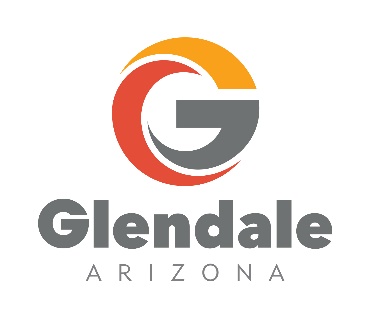 APPLICATION FOR A LICENSE AGREEMENT TO ACCESS THE PUBLIC RIGHT OF WAY Applicant (Company) Name______________________________________________Street Address, City, State, Zip Code_________________________________________
_________________________________________Contact Name/ Title _______________________ 	E-mail Address ________________Telephone Number  ______________________        Fax ____________________Company Web Address __________________________Local Office Address (if different than above) ______________________________________________________________________________________________________Local Agent Name/Title  __________________________________________	Telephone Number (office) _________________	E-mail Address ________________(cell phone) _______________________Emergency Contact:  Name/Title  ___________________  Phone _________________INSTRUCTIONS:  Please attach all materials necessary for proper review.  Incomplete applications will be returned.  Applications shall be submitted initially to the City’s Civil Engineering Administrator.  For information or questions about the Permit or Construction processes, please contact the Engineering Department at 623-930-3630. A non-refundable application fee of $ 3,000.00 payable in the form of cash, certified or cashier’s check or money order to the City of Glendale for the administrative costs of processing the application for this Agreement as a telecommunications license. Completed application along with the application fee should be mailed to:City of GlendaleCivil Engineering Administrator5850 w. GlendaleGlendale, AZ  85301 Suite 315General Submittal RequirementsApplicant shall, at a minimum, provide the following information.1.  Description of the type of services to be provided and how such services are provided (e.g. fiber, dark fiber, wireless, etc.)   Include the percentages / footage of interstate and intrastate traffic for any telecommunication services. Service Areas requested, including any expansion plans.  A proposed schedule/timetable for the installation of all facilities and infrastructure to be placed in the public right-of-way and/or other proposed areas. Identification of any agreements with other entities permitting or allowing them to use or lease Applicant’s facilities/infrastructure.  If applicable, a Copy of Certificate of Convenience and Necessity from Arizona Corporation Commission (Opinion and Order) and any amendments thereto. Other relevant information as requested by the City Engineer as indicated below in the “Technical Submittal Requirements” section. Technical Submittal RequirementsGeneral description of facilities proposed to be placed in the City’s public right-of-way and/or other proposed areas, including:Conduit, ducts, vaults, and any other appurtenances.Any above-grounded facilities required.Any wireless facilities required including placement and spacing needs. Electronic boxes to be placed along roadways, including placement and spacing needs.  Preliminary map showing routes and/or proposed facility locations. Description and/or photographs/drawings of any above-grounded facilities/antennas/poles, if applicable.Final CDs, Pole/Foundation Calcs, Zoning Approval and Photosims for BP submittal.This application is submitted for consideration to receive a Communications Site  License Agreement from the City of Glendale, Arizona. The undersigned representative of the Applicant has been authorized to make representations herein on behalf of the applicant._______________________________________Applicant (Company Name)By:	_________________________________			(signature)Name:	_________________________________Title:	_________________________________Date:	_________________________________